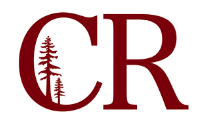 Institutional Effectiveness CommitteeThursday, April 16, 2020
3:00pm – 4:00 pm
Agenda Items: Assess Institution-set Standards  https://public.tableau.com/profile/joseph.hays#!/vizhome/InstitutionalEffectivenessScorecard/InstitutionalEffectivenessScorecardCourse success is up despite end to remedial math and EnglishTransfer level EnglishTransfer level mathMath 5Math 10Math 15Math 25Math 30Online course success dropped slightly.  7 new courses added to online offerings.Completions are upCertificates are still below standard due to Fine Woodworking (Mendo)   Recommend removing Fine Woodworking certs from the totals and recalculating average for standard and target.Transfers are down  (using a different source than scorecard – see attached spreadsheet)HSU transfers (the bulk of our transfers) dropped from 178 to 136   Recommend adding Annual Plan item to investigateUnit Accumulation is up (due to 6 students with over 200 units.  One student over 400 units)Job closely related to field (CTEOS survey) – up dramaticallyIEC schedule and membership for next year – who’s in?Filling vacancies – CSEA, Academic Senate, Mgrs Council have not been diligent to see that vacancies are filled.  What are some strategies?Vacancy posting on committees pageHand pickingContinual shout out to chairs of CSEA, Senate, MgrsAnnual Plan (attached)Yellow highlighted items are carried over from 2018-19 planGreen highlighted items are newPost IEC minutes to Committee DigestAdjourn